Triedna učiteľka : Mgr. Mária Vlčáková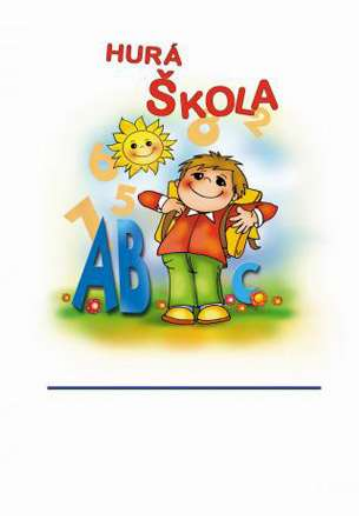 Zoznam žiakov : 1234567PondelokGEGSJLCHEMATANJTSVUtorokMATOBNFYZBIOSJLCJ2StredaSJLCHEHUVMATTSVANJŠtvrtokFYZNBVSJLINFMATCJ2PiatokSJLANJVYV/THDVYV/THDMATDEJBajánekLukášBolečkováAriadnaBuchaPatrikButtováTatianaDadajováAmáliaGavlasováGabrielaGrigováTimeaHrubáAdrianaHurtošováTeréziaJaníčkováAdrianaJedinákováRebekaKrollOctavioKubalováKristínaLachmanAdamMacúš MarekMindekMatejMordáčTomášNezdobováPetraOndreášováTamaraOrieščíkMatúšPoplanúch JakubSvrčkováMariannaTaranaMário